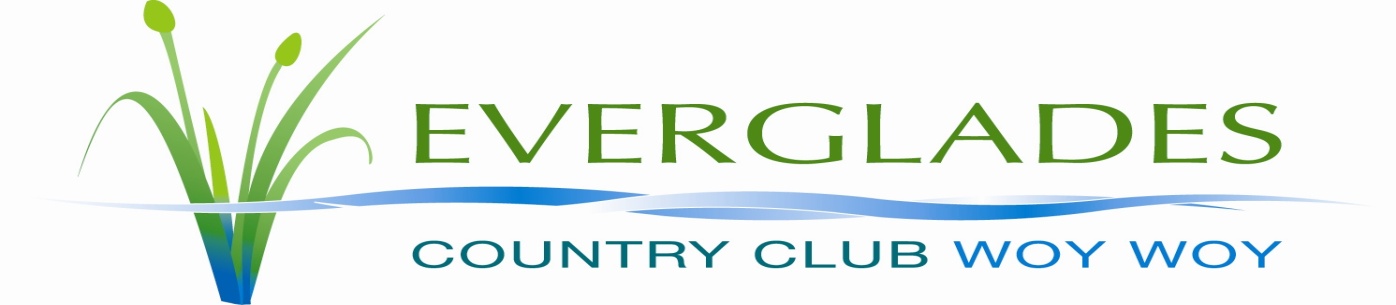 2018 SALVER, BOWL & LONGMARKERS CUPTuesday 10 July 2018Entry Fee is $25 per player BALL COMP, NTP and Long Drives for all divisionsENTRIES CLOSE: Thursday 28 June 2018    To enter:-   Email the entry form to  womensgsecretary@evergladescc.com.au     Payment via EFT to:- Account Name: Everglades Womens Golf Club			   BSB: 633-000         Account No.: 136818481For all enquires phone Captain, Narelle Mayes on Mob. 0410 303 703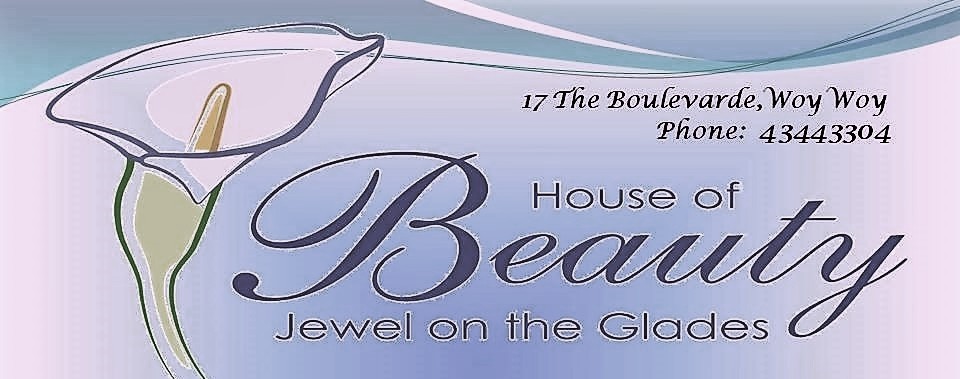 